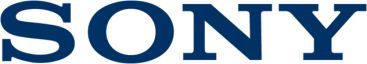 Tisková zprávaMoneypenny – hlavní hrdinka spotu Sony Naomie Harris je hvězdou šedesátivteřinového spotu – má za úkol doručit nepostradatelný mobilní telefon Xperia Jamesi Bondovi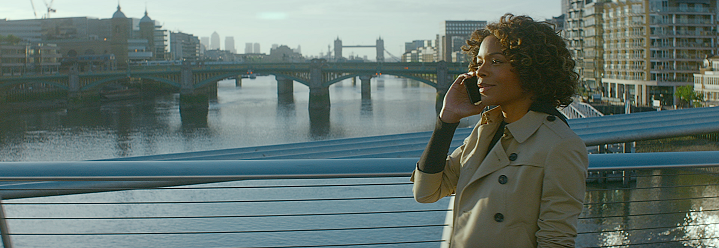 Nový spot od Sony představuje inovativní technologie, které byly ušity na míru Jamesi BondoviPříběh se odehrává v prostředí londýnského South Bank; Moneypenny natáčí pomocí fotoaparátu Sony RX100 IV zpomalené záběry sledovaného cíle – drama se stupňuje a sekvence končí divokou honičkou, aby se Bondův chytrý telefon Xperia Z5 dostal včas na místo určeníRežie se ujal Danny Kleinman – muž, který stojí za celou řadou legendárních sekvencí z bondovek. Snímek má navnadit filmové fanoušky před premiérou celovečerního filmu14. září 2015, Londýn, Velká Británie – S blížící se premiérou filmu SPECTRE  představuje společnost Sony svoji novou reklamní kampaň Made for Bond, v níž zazáří Naomie Harris v roli Moneypenny. SPECTRE, snímek z produkce filmových společností EON Productions Alberta R. Broccoliho, filmového studia Metro-Goldwyn-Mayer Studios a Sony Pictures Entertainment, bude mít premiéru 26. října ve Velké Británii a 6. listopadu ve Spojených státech.Krátký film zachycuje napínavou honičku napříč londýnskou čtvrtí South Bank. Moneypenny musí setřást tajemné zlosyny a doručit Bondův telefon Xperia Z5. Za pomoci nejmodernější techniky, včetně poslední generace kompaktního fotoaparátu Cyber-shot RX100 IV, natáčí sledovaný objekt v super zpomalených záběrech.Šedesátivteřinový film má na svědomí legendární britský režisér Danny Kleinman. Vytvořila ho reklamní agentura adam&eveDDB s produkční společností Rattling Stick. Většina záběrů byla natočena profesionální  4K filmovou kamerou Sony F65; záběry jsou proloženy ‚zpomalenými‘ okamžiky ze sledování, které divák vidí na displeji fotoaparátu RX100 IV, a fotografiemi, které se zobrazují na displeji telefonu Xperia Z5.Režisér Kleinman říká: „Reklamní film zachycuje  napínavou honičku a vtáhne diváka do tajné mise odehrávající se v  kulisách Londýna.“ Naomie Harris doplňuje: „Londýn je ideálním prostředím pro tento počin. Bond je v první řadě pravý Brit, takže bylo nasnadě, že spot natočíme tady. Není to ale klasický reklamní spot, ale takový mini akční film.“ Kazuo Hirai, předseda představenstva a generální ředitel společnosti Sony Corporation, dodává: „Sony je hrdým partnerem kultovních bondovek již od  Casino Royale. Xperia Z5 a RX100 IV jsou sice nabité technologickými funkcemi, které jsou ve filmu často k vidění, jsou to ale také reálná zařízení pro běžný život. Může je používat Moneypenny k tajnému sledování i fotograf, který chce kvalitní snímky sdílet na sociálních sítích – tyto produkty lze snadno obsluhovat, vejdou se do kapsy a získaly mnohá ocenění. Jsou vhodné na každodenní používání, ale skvěle poslouží i zvláštnímu agentovi.“Kampaň bude oficiálně zahájena televizním reklamním spotem, který se na obrazovkách v Británii objeví poprvé 1. října 2015 a poběží do 8. listopadu. Mediální kampaň z dílny agentury MediaCom obsáhne tištěná média, POS, digitální a OOH média. Kompaktní velikost a výkon prémiového fotoaparátu RX100 IV, který je jako první na světě vybaven jednopalcovým obrazovým snímačem Exmor RS CMOS typu stacked, schopností až čtyřicetinásobně zpomalit záznam obrazu až 1000fps a pětkrát rychleji odečítat data oproti předchozím modelům, z něj dělají ideální doplněk pro Moneypenny.   Nejrychlejší automatické ostření v prémiovém chytrém telefonu, s rekordní rychlostí pouhých 0,03 vteřiny, a čtečka otisků prstů zabudovaná přímo do spouštěcího tlačítka – to vše v nádherném balení: Xperia Z5 je moderní smartphone nové generace, ideální pro Bonda. Novinka byla veřejnosti představena 2. září 2015 a celosvětově bude uvedena do prodeje od října 2015.Sony.  Made for Bond.– Konec –Pro více informací, prosím, kontaktujte:Pavlína Kotilová, Brand Activation Specialist, Consumer Electronics Czech Republic & Slovakia, Sony Europe Limited, organizační složka Česká republika, tel.: +420 222 864 111, +420 602 780 239, e-mail: pavlina.kotilova@eu.sony.com, www.sony.comAneta Hoffmannová, PR agentura společnosti SONY, Bison & Rose, tel.: +420 233 014 026,
+420 731 102 691, e-mail: aneta.hoffmannova@bisonrose.cz, www.bisonrose.czO společnosti Sony CorporationSony Corporation je předním výrobcem produktů v oblasti audio, video, osobních zařízení a informačních technologií určených pro domácí i profesionální využití. Díky svým aktivitám v oblasti hudby, filmu, počítačové zábavy a on-line byznysu má Sony jedinečnou pozici být světovým lídrem na poli elektroniky a zábavy. Ve fiskálním roce, který končí 31. března 2015, společnost Sony vykázala konsolidovaný roční obrat přibližně 68 mld. USD. Více na globálních webových stránkách společnosti Sony: http://www.sony.net/.Sony, WALKMAN, Cyber-shot, Handycam, α, Exmor, BRAVIA a XDCAM jsou registrované ochranné známky nebo ochranné známky Sony Corporation. Všechny ostatní registrované ochranné známky nebo ochranné známky jsou vlastnictvím jejich konkrétních vlastníků.Více informací o obou produktech naleznete pod tímto odkazem: www.sony.co.uk.Užitečné odkazyYouTube (60 vteřin): https://youtu.be/5y_UqgxQv10O filmu SPECTREZašifrovaná zpráva z minulosti vyšle Jamese Bonda (Daniel Craig) na nebezpečnou misi do Mexico City a potom do Říma, kde se Bond setkává s Lucií Sciarra (Monica Bellucci), krásnou a ‚zakázanou‘ vdovou nechvalně proslulého zločince. Bond infiltruje tajnou schůzku a zjistí existenci nekalé organizace s názvem SPECTRE. Mezitím zpět v Londýně Max Denbigh (Andrew Scott), nový ředitel Centra pro národní bezpečnost, zpochybňuje Bondovo jednání a užitečnost MI6 pod vedením M (Ralph Fiennes). Bond tajně přemluví Moneypenny (Naomie Harris) a Q (Ben Whishaw), aby mu pomohli najít Madeleine Swann (Léa Seydoux), dceru starého nepřítele Mr. White (Jesper Christensen). Madeleine může znát způsob, jak rozplést nebezpečnou pavučinu organizace SPECTRE. Je dcerou nájemného vraha, takže Bonda chápe v rovině, kterou jiní neznají. Bond se vydává do samého srdce SPECTRE a zjistí strašné souvislosti mezi sebou a svým úhlavním nepřítelem, jehož hraje Christoph Waltz. Sam Mendes se vrací jako režisér filmu SPECTRE, v jehož hlavní roli agenta 007 se objeví již počtvrté Daniel Craig. Film SPECTRE produkují Michael G. Wilson a Barbara Broccoli podle scénáře Johna Logana, scénáristického dua Neal Purvis & Robert Wade a Jeze Butterwortha. O společnosti EON Productions Alberta R. BroccolihoEON Productions Limited a Danjaq LLC jsou produkční společnosti vlastněné rodinou Broccoli/Wilson. Danjaq je americká společnost, která vlastní společně s Metro-Goldwyn-Mayer Studios, filmová práva na filmy s Jamesem Bondem a také distribuční práva a merchandisingová práva pro celý svět. EON Productions, přidružená společnost Danjaq, je britská produkční společnost, která produkuje filmy s Jamesem Bondem. Frančíza agenta 007 je jedna z nejstarších ve filmi – od roku 1962 vzniklo 23 bondovek. Michael G Wilson a Barbara Broccoli společnost převzali po Albertu R. Broccolim, kterému se říkalo Chubby, a z jejich dílny vyšly mnohé z nejúspěšnějších bondovek v historii, včetně CASINO ROYALE, QUANTUM OF SOLACE a SKYFALL. SPECTRE, dvacátý čtvrtý film v pořadí, je momentálně v postprodukci.O společnosti Metro-Goldwyn-MayerMetro-Goldwyn-Mayer je předním světovým producentem zábavního obsahu s důrazem na produkci a celosvětovou distribuci filmového a televizního obsahu. Společnost vlastní jeden z nejrozsáhlejších katalogů kvalitního filmového a televizního obsahu na světě. MGM také vlastní či spoluvlastní televizní stanice doma a v zahraničí a je největším z vlastníků a hlavním distributorem produkce z dílny United Artists Media Group (UAMG). Více informací naleznete pod tímto odkazem: www.mgm.com.O společnosti Sony Pictures EntertainmentSony Pictures Entertainment (SPE) je dceřinou společností společnosti Sony Entertainment Inc., která je sama dceřinou společností Sony Corporation se sídlem v Tokiu. Globální aktivity SPE se soustředí na produkci, akvizici a distribuci filmů, produkci, akvizici a distribuci televizních pořadů, investice do televizních sítí, tvorbu digitálního obsahu a jeho distribuci, provoz natáčecích studií a vývoj nových zábavních produktů, služeb a technologií. Více informací naleznete pod tímto odkazem: http://www.sonypictures.com.